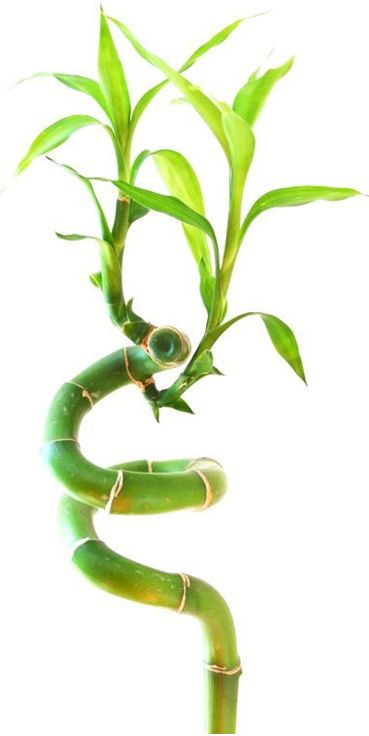 January 2021February 2021March 2021April 2021May 2021June 2021July 2021August 2021September 2021October 2021November 2021December 2021